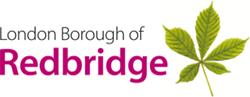 Social Work Continuous Professional DevelopmentPost Qualifying ProgrammeThe North-East London Social Work Development Partnership - PQ Offer The NEL Social Work Development Partnership has worked with HEI’s across London to provide a comprehensive Level 7 (Masters Level) Post Qualification offer. The modular approach means modules can be ‘mixed and matched’ to provide maximum choice and individuals to build their own subject specialisms. The range of optional modules allow you to tailor the programme to meet your CPD needs and career aspirations. The modules can be taken as stand-alone courses with individual academic assessment.  You can also build up awards by undertaking multiple modules. You can choose to ‘exit’ your programme with a Post Graduate Certificate (60 academic credits), a Post Graduate Diploma (120 academic credits) or an MSc (180 academic credits) in Advanced Social Work Practice. Module credits range from 15 – 60 credits at Level 7 (MA level). Modules Academic Year 2020/21For more information click on the link where you can find the full brochure and details on how to apply: http://intranet/training/continuous-professional-development-cpd/MODULEWEIGHTINGConsolidation of Practice Module20 CreditsRisk and Decision Making40 CreditsAdvanced Safeguarding Adults at Risk20 CreditsDomestic Abuse: Practice and Policy Issues30 CreditsUnderstanding Personality Disorders: Implications for Parenting and Child Development20 CreditsFamily Mental Health30 CreditsDirect Work with Young People20 CreditsAdvanced Practice in Child Protection & Family Support20 creditsAdvanced Practice in Public Law and Family Court Proceedings20 CreditsCreative Social Work (Work Based Learning)30 CreditsProfessional Supervision & Practice Assessment15 CreditsProject Development: Advanced Practice for Leadership and Innovation40 CreditsPractice Educator Programme Combined 1 & 2 LMU30 CreditsPractice Educator Programme Combined 1 & 2 UEL60 CreditsPractice Educator Programme PEPs 1 ONLY GOLDSMITHS15 CreditsPractice Educator Programme PEPs 2 ONLY GOLDSMITHS15 Credits